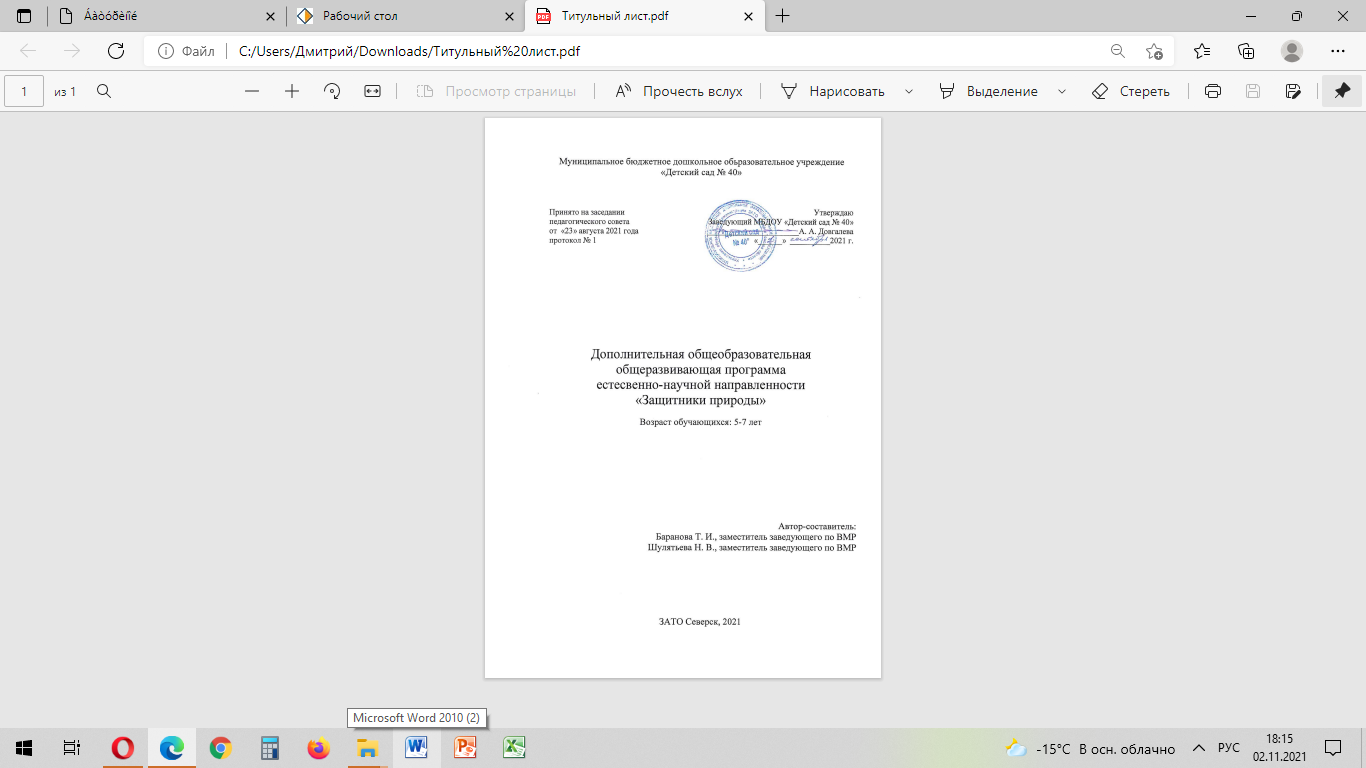 СодержаниеЦелевой разделПояснительная запискаОдной из актуальных задач современного образования является развитие личности ребёнка, его творческих способностей, самостоятельности и инициативы, необходимых для успешной социализации и самоопределения, а также повышение общего культурного уровня.Дополнительная общеобразовательная общеразвивающая программа «Защитники природы» является программой естественно-научной направленности и разработана на основе нормативно-правовых документов, регламентирующих организацию деятельности дошкольных образовательных организаций: Федеральный закон от 29.12.2012г. № 273-ФЗ «Об образовании в Российской Федерации» Распоряжение Правительства Российской Федерации от 04 сентября 2014г. № 1726р «Об утверждении Концепции развития дополнительного образования детей» Федеральный государственный образовательный стандарт дошкольного образования (Утвержден приказом Министерства образования и науки Российской Федерации от 17 октября 2013г.№ 1155) «Порядок организации и осуществления образовательной деятельности по основным общеобразовательным программам дошкольного образования» (приказ Министерства образования и науки РФ от 30 августа 2013 года № 1014 г. Москва)  Комментарии Минобрнауки России к ФГОС дошкольного образования от 28.02.2014 г. № 08-249  Письмо Министерства образования и науки РФ от 18 ноября 2015г. № 09–3242 «Методические рекомендации по проектированию дополнительных общеразвивающих программ»Программа составлена на основе «Юный Эколог» автора Николаевой С.Н.Цель программы: формирование познавательной активности  и  инициативы у детей дошкольного возраста через экспериментально-опытническую деятельностьЗадачи:Обучающие:Учить экспериментированию и исследованию предметов, веществ, объектов природы,  природных явлений.Формировать умения соблюдать правила техники безопасности при проведении экспериментов.Обогащать словарный запас.Формировать умение аргументированно доказывать полученные выводы в ходе экспериментов.Способствовать накоплению представлений о свойствах предметов и  веществ.Развивающие:Развивать внимание, память, мышление, воображение.Развивать умение исследовать предметы и явления с разных сторон, устанавливать причинно-следственные связи.Развивать коммуникативные навыки работы в команде.Воспитательные:Воспитывать целеустремленность, умение добиваться результата, доводить работу до завершения.Воспитывать бережное отношение к природе.1.2. АктуальностьАктуальность программы обусловлена приоритетными направлениями государственной политики РФ в сфере образования. С января 2019 года реализуется федеральный проект «Успех каждого ребенка» в рамках национального проекта «Образование». Он призван осуществить задачи формирования эффективной системы выявления, поддержки и развития способностей и талантов у детей, направленной на самоопределение и профессиональную ориентацию. К 2024 году планируется создание в 85 субъектах России региональных центров выявления, поддержки и развития способностей и талантов у детей и молодежи, детских технопарков для 2 млн детей, охват дополнительными общеобразовательными программами естественнонаучной и технической направленности не менее 70% детей с ограниченными возможностями здоровья. Современное образование всё более и более ориентировано на формирование базовых личностных компетентностей, так называемых softskills навыков, навыков будущего, а не узконаправленных профессиональных умений. Softskills навыки – это личные качества человека, позволяющие быть востребованным на рынке труда. К ним причисляют коммуникативные способности, взаимодействие с командой, контроль собственной деятельности, саморегуляцию, саморазвитие, лидерские качества. Программа «Защитники природы» направлена на развитие у детей умений получать, перерабатывать и практически использовать полученную информацию. Дошкольники приобретают дополнительные практические навыки и умения, которые достаточно востребованы в современной жизни. Увлекательные занятия в виде игр позволяют раскрыть творческий потенциал ребенка. Дети учатся видеть взаимосвязь происходящих событий, лучше начинают понимать принципы логики и в процессе выполнения собственных опытов открывают для себя что-то новое и оригинальное.Комплексный подход способствует развитию их любознательности и вовлечению в образовательный процесс. Благодаря исследовательскому подходу дети могут вникать в логику происходящих явлений, понимать их взаимосвязь, изучать мир системно и тем самым вырабатывать в себе любознательность, критический стиль мышления, умение находить причинно-следственные связи, вырабатывают навык командной работы и осваивают основы самопрезентации, которые, в свою очередь, обеспечивают кардинально новый уровень развития ребенка. Таким образом, данная программа актуальна, она предполагает внедрение в воспитательно-образовательный процесс ДОУ  систему исследовательской позиции дошкольников, обеспечивающую развитие у детей базовых личностных компетенций – развитие критического мышления, креативности, лидерства, командной деятельности, умение решать нестандартные задачи. Программа направлена на развитие у дошкольников интереса к науке, природе, образованию, культуре, формирования у них творческого мышления, инициативности. Реализация программы позволит систематизировать эту деятельность и поднять ее на более высокий качественный уровень.1.3. Принципы реализации программыПрограмма разработана в соответствии с принципами и подходами, определёнными Федеральным государственным образовательным стандартом дошкольного образования:Принцип поддержки разнообразия детства – Программа рассматривает разнообразие убеждений, общностей, жизненных укладов, мнений и способов их выражения как ценность, образовательный ресурс и предполагает использовать данное содержание для обогащения образовательного процесса.Наш педагогический коллектив совершенствует умение ориентироваться в этом мире разнообразия, гибко и позитивно взаимодействовать с другими людьми, а так же выбирать самим и уважать право выбора других ценностей и убеждений, мнений и способов их выражения.  Принцип развивающего образования – в Программе предусматривается предъявление ребенку содержания образования с учетом его актуальных и потенциальных возможностей усвоения этого содержания. Педагоги детского сада при организации образовательного процесса опираются на зону актуального развития и предлагают ребенку образовательные задачи в зоне ближайшего развития, что способствует реализации как явных, так и скрытных возможностей. Развивающая предметно-пространственная среда в группах оснащается исходя от образовательных потребностей детей каждой группы.Принцип позитивной социализации ребенка – Программа предполагает освоение ребенком в процессе сотрудничества культурных норм, средств, образцов поведения, общения с другими людьми. Принцип индивидуализации дошкольного образования – построение образовательной деятельности в Программе открывает возможности для появления индивидуальных траекторий развития каждого ребенка с характерными для него спецификой и скоростью, учитывающей его интересы, мотивы, способности. При этом ребенок становится субъектом своего образования – активным в выборе содержания и разных форм активности. Принцип возрастной адекватности – в Программе подобраны способы, методы, формы и содержание дошкольного образования в соответствии с возрастными особенностями детей. 1.4. Особенности возрастной группы детейВозраст детей, участвующих в реализации данной образовательнойпрограммы:  5–7 лет.Характерной особенностью данного возраста является развитие познавательных и мыслительных психических процессов: внимания, мышления, воображения, памяти, речи.У детей начинает развиваться произвольное внимание. Ребенок сознательно направляет и удерживает его на определенных предметах и объектах.Развивается произвольная зрительная и слуховая  память, которая начинает играть ведущую роль в организации психических процессов.Более высокого уровня достигает развитие наглядно-образного мышления. Начинает развиваться логическое мышление, что способствует формированию способности ребенка выделять существенные свойства и признаки предметов окружающего мира, формированию способности сравнения, обобщения, классификации.Идет развитие творческого воображения, расширяется активный словарный запас, развивается способность использовать в активной речи различные сложно грамматические конструкции.У детей 5 – 7 летнего возраста формируется самооценка на основе осознания успешности своей деятельности, оценок сверстников, оценки педагога, одобрения взрослых и родителей.1.5. Планируемые ожидаемые результаты освоения программыуметь исследовать предметы, вещества, объекты природы, природных явлений, уметь проводить наблюдения;уметь проводить простейшие опыты, исследования предметов, веществ, объектов природы;знать элементарные научные термины;уметь анализировать, сопоставлять, делать выводы, доказывать свою точку зрения;уметь пользоваться оборудованием при проведении опытов и экспериментов совместно в группе;знать правила поведения, гигиенические требования;знать алгоритм занятий;1.6. МониторингДля изучения познавательной активности, исследования предпочитаемых детьми материалов в процессе экспериментирования целесообразно проводить мониторинг в течении всего курса, в виде наблюдений за деятельностью детей, бесед с ними. В программе используются следующие диагностические методики:Диагностическая методика «Древо желания»  В.С.Юркевич (Приложение 1).Диагностическая методика «Выбор деятельности»  Л.Н.Прохоров – (Приложение 2).Диагностическая методика «Маленький исследователь»  Л.Н.Прохоров– (Приложение 3).1.7. Формы промежуточной аттестации воспитанниковПромежуточная аттестация воспитанников проводится 2 раза в год (в январе и в мае).Продуктивная форма:Открытые показы занятий для педагогов и родителей.Мастер-классы для родителей.Размещение видеоматериалов в социальной сети МБДОУ «Детский сад № 40»  Instagram и на официальном сайте дошкольного учреждения.Документальная форма:Мониторинг результатов освоения программыСодержательный разделСодержание программыПрограмма» защитники природы» дополняет и расширяет возможности познавательного потенциала дошкольников. Программа включает в себя несколько тематических блоков. первый тематический блок: понимание значения природы в жизни человека и формирование бережного отношения к окружающему миру, умение видеть красоту природы, чувствовать себя её частью, желание как можно чаще общаться с природой;второй тематический блок: осознанное, бережное отношение к воде как к важному природному ресурсу. Экономное использование воды в быту. Экологически грамотное поведение во время отдыха на берегу водоёмов. Понимание роли животных, растений в поддержании чистоты водоёмов и необходимости их охраны. Эстетическая оценка воды в природе (красота реки, капель росы, сверкающего снега). Формирование интереса к объектам неживой природы и навыков проведения наблюдений за ними;третий тематический блок: знание источников загрязнения воздуха на своей территории, понимание опасности загрязнённого воздуха для здоровья, формирование привычки избегать загрязнённых мест (не играть в местах скопления машин, возле гаражей, вблизи заводов и т.п.). Посадка растений на улицах и в помещении, уход за ними, понимание роли растений в очистке воздуха. Бережное отношение к насекомым, птицам и другим летающим животным. Формирование отрицательного отношения к факторам, загрязняющим воздух;четвёртый тематический блок: уход за комнатными растениями с учётом их обеспеченности светом и теплом. Эмоциональное отношение к солнцу. Красота закатов и восходов солнца, радуги, умение определять«настроение» природы в солнечную и пасмурную погоду. Формирование бережного отношения к растениям и животным. Формирование навыков безопасного для здоровья поведения во время отдыха;пятый тематический блок: развитие эстетического вкуса детей (знакомство с образцами народных глиняных игрушек, посуды, изделий из камня, некоторым памятникам архитектуры). Умение использовать природные материалы в жизни, в быту. Воспитание бережного отношения к объектам неживой природы и сделанным из них предметам. Формирование интереса к объектам неживой природы и навыков наблюдения за ними;шестой тематический блок: выработка навыков ухода за растениями (копка, рыхление почвы на грядках, внесение удобрений, выращивание комнатных растений). Формирование понимания необходимости бережного отношения к почве и её жителям и значения почвенных животных в природе. Правила поведения во время отдыха в лесу. Правила поведения при обработке растений и почвы ядохимикатами;седьмой тематический блок: воспитание эмоционального, бережного отношения к растениям, умения сопереживать им как живым существам, наблюдать за их жизнью и желания защищать их. Понимание неповторимости каждого вида растений, их роли в природе и в жизни человека, необходимости защищать не только их самих, но и места обитания. Формирование навыков ухода за растениями. Умение прогнозировать последствия своих действий по отношению к растениям. Правила обращения с незнакомыми растениями и умение различать ядовитые. Правила поведения по отношению к растениям во время отдыха на природе;восьмой тематический блок: воспитание бережного отношения к животным, понимания необходимости существования всех видов, неправомочности их деления на «вредных» и «полезных», красивых и некрасивых. Формирование навыков ухода за домашними животными, обитателями уголка природы. Понимание необходимости охраны не только самих животных, но и их «домов», местообитаний. Формирование представлений о том, что каждое животное должно жить в собственном природном доме. Правила поведения по отношению к животным во время пребывания на природе. Умение наблюдать за животными, прогнозировать последствия своих действий по отношению к ним. Помощь животным, обитающим рядом с нами;девятый тематический блок: бережное, эмоциональное отношение ко всем лесным жителям, соблюдение правил поведения в лесу, понимание последствий экологически неграмотного поведения (разведения костров, уничтожения деревьев, разорения муравейников, сбора растений для букетов, отлова животных). Умение видеть красоту леса и слушать звуки природы;десятый тематический блок: закрепление и обобщение правил экологически грамотного и безопасного для здоровья человека поведения в природе и быту. Бережное отношение к вещам, их вторичное использование. Эстетическое восприятие природы. Участие совместно со взрослыми в природоохранной деятельности, доступной для данного возраста. Преодоление потребительского отношения к природе, формирование потребности и желания жить в гармонии с ней. формой проведения являются интегрированные занятия, воображаемые путешествия в волшебный мир природы, экологические праздники, викторины.Методы и приемы обученияМетодические рекомендации при организации и проведении экспериментально-опытнической деятельностиВо время опытов любые, на первый взгляд самые безобидные, процедуры могут явиться причиной травм детей. В связи с этим необходимо уделять очень большое внимание соблюдению правил безопасности, усилить контроль за поведением детей. Если возникает хотя бы минимальная опасность (например, работа со свечой или с горячей водой), опыты лучше проводить индивидуально или небольшими группами.Особое внимание необходимо уделять вопросам гигиены. Дети должны привыкнуть после окончания работы мыть руки с мылом и приводить в порядок свое рабочее место, оборудование.Воспитатель должен быть постоянно готов встретиться с незапланированными явлениями. Всегда необходимо помнить и глубоко осознавать: непредусмотренный результат не является неправильным. Отличительная особенность природоведческих экспериментов заключается в том, что их результат всегда бывает правильным, т.е. таким, каким должен быть в сложившихся условиях. Если он не соответствует ожидаемому, значит, не соблюдены какие-то условия, неудачно подобран объект, не учтено его физиологическое состояние и т.п. Не пытаться подогнать его под представления, которые кажутся правильными. Нужно приучить и себя, и детей видеть природу такой, какова она есть. Зачастую увиденный результат бывает более интересным, чем запланированный.Структура игровых занятийСтруктура занятий – традиционная и включает вводную,  основную и заключительную (итоговую) части, что позволяет рационально распределить теоретическую и практическую части экспериментально-опытнической деятельности.Вступительная беседа – вхождение (погружение) в занятие, постановка, формирование проблемы, инструктаж по ТБОсновная часть:- Выбор предмета  обследования, обозначение цели.-Обследование образца или анализ заданных условий:рассматривание объекта, беседа, ответы на вопросы.-Выдвижение предположений, отбор способов проверки, выдвинутых детьми- Выдвижение гипотезы- Планирование последовательности выполнения действий, составление схем последовательности выполнения- Выбор необходимых материалов и веществ. -Минутка отдыха релаксация, выполнение двигательных упражнений, в зависимости от выполняемой работы. -Проведение опыта. Выполнение действий с предметами или веществами, направленных на достижение результата, с соблюдением правил техники безопасностиКонтроль за полученными результатами, Фиксация результатов (если это необходимо)Анализ работы (выводы)Сроки реализации программыПрограмма рассчитана на 1 год обученияДети:  5-7 летОрганизационный разделФормы организации деятельностиОбразовательная деятельность:- индивидуальная- фронтальная Свободная деятельность- игровая деятельность: создание игровых ситуаций - продуктивная деятельность: опытно-экспериментальная деятельность, выставка.Познавательно-исследовательская деятельность: - решение проблемных ситуаций, - экспериментирование,- исследование.Коммуникативная деятельность: - беседа,- ситуативный разговор,- игровые ситуации.Режим занятийЗанятия проходят  1 раз в неделю, во вторую половину дня.Продолжительность 1-го занятия 30 минут.Наполняемость группы: 10-20 человек.Учебно-тематический планУчебный план для детей 5 - 7 летПримечание: одно занятие с детьми в учебном плане указано как учебный час.Календарно-учебный график ( 5 – 7 лет )Материально-техническое оснащение занятийРеализация программы невозможна без создания условий. В группе оборудована мини-лаборатория (уголок экспериментирования), укомплектованная  всем необходимым. Отличительной особенностью мини-лаборатории должна является доступность, безопасность, разнообразие материалов.После проведения элементарных опытов в ходе кружковой работы, где дети совершают свои первые открытия, учатся объяснять, доказывать, они с удовольствием рассказывают о своих открытиях родителям, ставят такие же опыты дома. Родители активно  помогают оснащать уголок экспериментирования пробирками, предметами и веществами, которые необходимы для проведения опытов.Лабораторное оборудованиеУвеличительные стекла – 12 штукМикроскоп – 4 штукиКолбы – 12 штукПодставки по колбы – 4 штукиПластиковые прозрачные стаканы – упаковкаПластиковые одноразовые соломинки – упаковкаПесочные часы – 3 штукиПипетки – 12 штукЛабораторные стекла – 12 штукРазноцветные стекла –неограниченное количествоПинцет – 12 штукВатные палочки –  100 штукПисчая бумага.Зеркала – 12 штукНастольная лампа – 1 штукаТазики (v 0.2 л) – 12 штукКомпас, магнитыСитоМатериалыСыпучие вещества – сахар, соль, мука, лимонная кислота, Жидкость для мытья посуды – 1 емкость,  0.5Предметы из разных материалов – дерево, резина, пластмасса и др.Разные виды бумаги – картон, обычная, наждачная, копировальная, цветная, гофрированная и т.д.Красители: пищевой краситель, акварель, гуашевые краскиВоздушные шарыПриродный материал: камешки, глина, песок, ракушки, шишки, листья деревьев, семена и т.д. ФильтрыЛинейкиПростые и цветные карандашиДополнительное оборудованиеДетские фартуки или халаты Салфетки Контейнеры для хранения сыпучих материалов и мелких предметовИгровые персонажи плоскостные – Незнайка, Мойдодыр, доктор Пилюлькин, Чиполлино и др.Карточки - схемы проведения экспериментов.Список литературыДыбина О.В.  Неизведанное рядом. Занимательные опыты и эксперименты для дошкольников – М.: ТЦ Сфера, 2004Кобзева Т.Г., Александрова Г.С., Холодова И.А. Организация деятельности детей на прогулке, Волгоград, Учитель, 2011Мадера А.Г. и др. Опыты без взрывов. – М.: Издательский дом Карапуз, 2000.Организация экспериментальной деятельности дошкольников: Методические рекомендации / Под общ.ред. Л.Н.Прохоровой. –  М.: АРКТИ, 2003.Поддьяков Н.Н. Творчество и саморазвитие детей дошкольного возраста. Концептуальный аспект. – Волгоград: Перемена, 1999Репьев С.А. Забавные химические опыты.  –  М.: Издательский дом Карапуз, 1998.Репьев С.А. Забавные физические опыты.  –  М.: Издательский дом Карапуз, 1999.Савенков А.И. Маленькие исследователи в реальной жизни // Дошкольное образование № 7, 2004.Савенков А.И. «Исследовательские методы обучения в дошкольном образовании»/ Савенков А.И.// «Дошкольное воспитание» - № 4 2006г. – с.10.Савенков А.И. Методика исследовательского обучения дошкольников. –Самара: издательство «Учебная литература»: Издательский дом «Федоров»,2010. – 128с.Фасий И.М. Освоение принципа сохранения количества и величины детьми шести лет в процессе экспериментирования // Методические советы к программе «Детство». – СПб.: Детство – Пресс, 2001.Федеральный Государственный Образовательный Стандарт дошкольного образования (Приказ Министерства образования и науки Российской Федерации   (Минобрнауки России) от 17 октября 2013 г. №1155 г. Москва)  [Электронный ресурс]. URL:http://rg.ru/2013/11/25/doshk-standart-dok.htmlПриложение 1Диагностическая методика «Выбор деятельности»  Л.Н.Прохоров     Методика исследует предпочитаемый вид деятельности, выделяет место детского экспериментирования в предпочтениях детей.      На картинках изображены дети, занимающиеся разными видами деятельности:игроваячтение книгизобразительнаядетское экспериментированиетруд в уголке природыконструирование из разных материалов       Ребенку предлагается выбрать ситуацию, в которой он хотел бы оказаться.Последовательно делается три выбора. Все три выбора фиксируются в протоколе цифрами 1, 2, 3. За первый выбор засчитывается 3 балла, за второй – 2 балла, за третий – 3 балла.      Вывод делается по сумме выборов в целое в группе.      Результаты оформляются в таблицу.Приложение 2Диагностическая методика «Маленький исследователь»  Л.Н.ПрохоровМетодика исследует предпочитаемые детьми материалы в процессе экспериментирования, с различными материалами и предметами. (Материалы подбираются в соответствии с требованиями программы «Детство» по возрастным группам).      Ребенку предлагается осуществить последовательно 3 выбора:      «К тебе пришел в гости  маленький исследователь. Чем бы ты посоветовал ему позаниматься? Выбери, куда бы он отправился в первую очередь?»      После этого ребенку предлагают повторить выбор второй и третий раз.      Все три выбора фиксируют в протоколе цифрами 1, 2,3.  За первый выбор засчитывается3 балла, за второй – 2 балла, за третий – 3 балла. Результаты оформляются в таблицу.Приложение 3Диагностическая методика «Древо желания»  В.С.ЮркевичЦель: изучение познавательной активности (используются картинки и словесные ситуации)Волшебник может исполнить пять твоих желаний. Что бы ты у него попросил? – 6 минут.Мудрец может ответить на любые твои вопросы. О чем бы ты спросил у него? (регистрируются первые 5 ответов) – 6 минут.Ковер-самолет в мгновение ока доставит тебя, куда ты захочешь. Куда бы ты хотел слетать? (регистрируются первые 5 ответов) – 6 минут.Чудо-машина умеет все на свете:  шить, печь пироги, мыть посуду, делать любые игрушки. Что должна сделать чудо-машина по твоему приказанию? – 5 минут.В главной книге страны Вообразилии есть любые истории обо всем на свете. О чем бы ты хотел узнать из этой книги? – 5 минут. Ты очутился вместе с мамой в таком месте, где все разрешается. Ты можешь делать все, что твоей душе угодно. Придумай, что бы ты в таком случае делал? (регистрируются первые 5 ответов) – 4 минуты.Из ответов выбираются ответы познавательного характераВысокий уровень познавательной активности – 9 ответов и выше.Средний уровень познавательной активности  - от 3 до 8 ответов.Низкий уровень познавательной активности    - 2 и менее ответов.Качественный анализВысокий уровень – стремление проникнуть в причинно-следственные связи явлений, отчетливо проявляется исследовательский интерес к миру.Средний уровень – потребность в знаниях есть, но привлекает только конкретная информация, причем достаточно поверхностная.Низкий уровень    - дети удовлетворяются односложной информацией. Например, их интересует реальность услышанной когда-то сказки, легенды и т.д.      Все эти суждения носят познавательный характер и различаются разным уровнем сложности.      Ответы «потребительского» содержания: иметь игрушки, проводить досуг без познавательных целей.      Креативные ситуации – 2, 3,4,5.Примечание:Диагностика включает в себя:наблюдения за свободной деятельностью детейоценка каждого ребенка с позиции характера его исследовательской активностипрактические ситуации№п/пОсновные разделы программыСтр.1.Целевой раздел31.1.Пояснительная записка31.2.Актуальность 41.3.Принципы реализации программы51.4.Особенности возрастной группы детей61.5.Планируемые результаты освоения программы61.6.Мониторинг71.7.Формы промежуточной аттестации воспитанников82.Содержательный раздел82.1.Содержание программы82.2.Методы и приемы обучения102.3.Методические рекомендации при организации и проведении экспериментально-опытнической деятельности112.4.Структура игровых занятий112.5.Сроки реализации программы123.Организационный раздел133.1.Формы организации деятельности133.2.Режим занятий133.3.Учебно-тематический план 133.4.Календарный учебный график143.5.Техническое оснащение занятий213.6.Список литературы234.Приложение4.1Диагностическая методика «Выбор деятельности»  244.2Диагностическая методика «Маленький исследователь»  254.3Диагностическая методика «Древо желания»  26Методы обученияПриемы, как части метода, дополняющие и конкретизирующие егоЦель Словесный метод: Беседа (активизация познавательной деятельности детей)Рассказ (сообщение новых знаний)Пояснение (к действию)Объяснение (по содержанию материала)Инструкция по технике безопасностиОбращен к сознанию детей, помогает осмыслению поставленной задачи, раскрыть содержание заданияНаглядный методНаблюдения (за изменениями с веществами в процессе опытнической деятельности)Показ способов действия во время экспериментально-опытнической деятельностиИспользование дидактических пособий (схемы, алгоритмы, иллюстрации)Рассматривание предметов и веществ (особенности)Создает зрительно-слуховое представление об опытеПрактический методПроведение опыта (по образцу, схеме, модели)Игра-экспериментирование (без готового образца, только сообщение условий)Закрепляет на практике знания, умения и навыки, полученные в ходе работыИгровой методИгровой сюжетИгровой персонажДидактические игрыПодвижные игрыФиз. минуткиСпособствует увлеченности детей при выполнении заданий№п/пНазвание раздела, темыКоличество часовКоличество часовКоличество часовФормы аттестации/контроля№п/пНазвание раздела, темыВсегоТеорияПрактикаФормы аттестации/контроля1РАЗДЕЛ: Что изучает экология? Как стать юным экологом?3Мониторинг, мастер-класс1.1Тема: Я и природа3212РАЗДЕЛ: Человек и неживая природа.182.1Тема: Без воды нам не прожить413Видеоматериал на странички МБДОУ в социальной сети Instagram2.2Тема: Воздух вокруг нас4222.3Тема: Солнце – большая звезда3212.4Тема: Богатство Земли (почва, глина, песок, камни)7253РАЗДЕЛ: Многообразия растительного и животного мира.12Тема: Растительный мир440Тема: Животный мир431Тема: Лес в жизни человека431Мониторинг, фотовыставки, мастер-класс, открытое занятие для родителей4Тема: Защитники природы33Всего362214№п/пМесяцМесяцФорма проведенияФорма проведенияКол-вочасовКол-вочасовТема занятияТема занятияЗадачиЗадачиМесто проведенияМесто проведенияФормаконтроляФормаконтроля1СентябрьСентябрьЗанятиеЗанятие11«Экология»«Экология»Уточнить природоведческие знания детей о факторах окружающей среды, необходимых для жизни на Земле. Воспитывать гуманное отношение к природе, желание сберечь и сохранить красоту природы.Уточнить природоведческие знания детей о факторах окружающей среды, необходимых для жизни на Земле. Воспитывать гуманное отношение к природе, желание сберечь и сохранить красоту природы.Д/сД/сМониторинг, мастер-классМониторинг, мастер-класс2СентябрьСентябрьЗанятиеЗанятие11«Мы друзья природы»«Мы друзья природы»Закрепить знания о правилах поведения на природе. Учить доброму и бережному отношению на природе.Закрепить знания о правилах поведения на природе. Учить доброму и бережному отношению на природе.Д/сД/с3СентябрьСентябрьРазвлечениеРазвлечение11«Сиреневый бал  природы»«Сиреневый бал  природы»Совершенствовать знания о природе, обогащать музыкальные впечатления детей. Воспитывать любовь к  русской национальной  культуреСовершенствовать знания о природе, обогащать музыкальные впечатления детей. Воспитывать любовь к  русской национальной  культуреД/сД/с4СентябрьСентябрьЭкскурсия по детскому садуЭкскурсия по детскому саду11«Где живут капли воды в детском саду»«Где живут капли воды в детском саду»Закрепить знания детей, для чего нужна человеку вода. О её значимости и пользе.Закрепить знания детей, для чего нужна человеку вода. О её значимости и пользе.Д/сД/с5ОктябрьОктябрьЗанятие опытЗанятие опыт11«Послушная водичка»«Послушная водичка»Продолжать знакомить со свойствами воды. Развивать любознательность, смекалку, наблюдательность Продолжать знакомить со свойствами воды. Развивать любознательность, смекалку, наблюдательность Д/сД/с6ОктябрьОктябрьЗанятиеЗанятие11«Вода - кровь земли»«Вода - кровь земли»Развивать познавательную активность детей в процессе формирования представления об охране водных ресурсов. Развивать экологическое мышление и экологич.культуруРазвивать познавательную активность детей в процессе формирования представления об охране водных ресурсов. Развивать экологическое мышление и экологич.культуруД/сД/с7ОктябрьОктябрьПраздникПраздник11«Ходит капелька по кругу»«Ходит капелька по кругу»Закрепить знания о воде. Создать праздничное настроение. Формировать у детей представления о природных взаимосвязяхЗакрепить знания о воде. Создать праздничное настроение. Формировать у детей представления о природных взаимосвязяхД/сД/с8ОктябрьОктябрьЗанятие -опытЗанятие -опыт11«Воздух вокруг нас»«Воздух вокруг нас»Дать детям представление о воздухе через опыты. Показать способы обнаружения воздуха. Познакомить детей с некоторыми свойствами воздуха.Дать детям представление о воздухе через опыты. Показать способы обнаружения воздуха. Познакомить детей с некоторыми свойствами воздуха.Д/сД/с9НоябрьНоябрьЗанятие -опытЗанятие -опыт11«Этот удивительный воздух»«Этот удивительный воздух»Расширить  представления о воздухе, о способах его обнаружения, учить устанавливать причинно-следственные связи.Расширить  представления о воздухе, о способах его обнаружения, учить устанавливать причинно-следственные связи.Д/сД/с10НоябрьНоябрьЗанятиеЗанятие11«Вот труба, над нею дым»«Вот труба, над нею дым»Роль воздуха в жизни человека, причина его загрязнения. Дать элементарные представления об источниках загрязнения воздуха.Роль воздуха в жизни человека, причина его загрязнения. Дать элементарные представления об источниках загрязнения воздуха.Д/сД/с11НоябрьНоябрьЗанятиеЗанятие11«Где же 5-й океан»«Где же 5-й океан»Продолжать формировать  представление о роли воздуха, познакомить с некоторыми его свойствами. Развивать способность делать умозаключения, анализировать, сравнивать, классифицировать.Продолжать формировать  представление о роли воздуха, познакомить с некоторыми его свойствами. Развивать способность делать умозаключения, анализировать, сравнивать, классифицировать.Д/сД/с12НоябрьНоябрьНаблюдениеНаблюдение11«Солнышко, солнышко, выгляни в окошечко»«Солнышко, солнышко, выгляни в окошечко»Познакомить с явлением солнечных лучей на чёрный и белый цвет. Развивать наблюдательность и смекалку.Познакомить с явлением солнечных лучей на чёрный и белый цвет. Развивать наблюдательность и смекалку.Д/сД/с13ДекабрьДекабрьЗанятиеЗанятие11«Солнце в жизни растений и животных»«Солнце в жизни растений и животных»Расширить кругозор знаний детей о влиянии солнца на живые организмы.Расширить кругозор знаний детей о влиянии солнца на живые организмы.Д/сД/с14ДекабрьДекабрьЗанятиеЗанятие11«От чего происходит смена дня и ночи»«От чего происходит смена дня и ночи»Развивать у детей элементарные представления о  Солнечной системе, о месте Земли в космическом пространстве. Совершенствовать представление детей о времени и частях суток.Развивать у детей элементарные представления о  Солнечной системе, о месте Земли в космическом пространстве. Совершенствовать представление детей о времени и частях суток.Д/сД/с15ДекабрьДекабрьЗанятие- экспериментЗанятие- эксперимент11«Песок и глина -наши помощники»«Песок и глина -наши помощники»Дать представления о свойствах песка и глины. О том, как человек использует их. Научить лепить из глины элементарные предметы. Формировать понятие о том, что песок и глина - это полезные ископаемые.Дать представления о свойствах песка и глины. О том, как человек использует их. Научить лепить из глины элементарные предметы. Формировать понятие о том, что песок и глина - это полезные ископаемые.Д/сД/с1515ДекабрьДекабрьЗанятие- экспериментЗанятие- эксперимент11«Песок и глина -наши помощники»«Песок и глина -наши помощники»Дать представления о свойствах песка и глины. О том, как человек использует их. Научить лепить из глины элементарные предметы. Формировать понятие о том, что песок и глина - это полезные ископаемые.Дать представления о свойствах песка и глины. О том, как человек использует их. Научить лепить из глины элементарные предметы. Формировать понятие о том, что песок и глина - это полезные ископаемые.Д/сД/с1616ДекабрьДекабрьИнтегрированное занятиеИнтегрированное занятие11«Удивительная глина»«Удивительная глина»Учить детей использовать природные материалы в жизни, быту. Воспитывать бережное отношение к объектам из неживой природы и сделанным их них предметам.Учить детей использовать природные материалы в жизни, быту. Воспитывать бережное отношение к объектам из неживой природы и сделанным их них предметам.Д/сД/с1717ЯнварьЯнварьЗанятиеЗанятие11«Что у нас под ногами»«Что у нас под ногами»Дать представление о разнообразии камней в природе. Камни -орудие труда древних людей. Как человек использует камни (строительство,  памятники, альпинарии). Драгоценные камни и украшения.Дать представление о разнообразии камней в природе. Камни -орудие труда древних людей. Как человек использует камни (строительство,  памятники, альпинарии). Драгоценные камни и украшения.Д/сД/с1818ЯнварьЯнварьЗанятие -экспериментЗанятие -эксперимент11«Земля - наша кормилица»«Земля - наша кормилица»Дать представление о том, что почва верхний слой Земли. В опытах познакомить с составом почвы (вода, воздух, глина, камни, перегной)Дать представление о том, что почва верхний слой Земли. В опытах познакомить с составом почвы (вода, воздух, глина, камни, перегной)Д/сД/сМониторингМониторинг1919ЯнварьЯнварьЗанятие -экспериментЗанятие -эксперимент11«Сухая и влажная   почва»«Сухая и влажная   почва»Учить определять и сравнивать сухую и влажную почвы.  Фиксировать результаты исследований.Учить определять и сравнивать сухую и влажную почвы.  Фиксировать результаты исследований.Д/сД/сВидеоматериал на странички МБДОУ в социальной сети InstagramВидеоматериал на странички МБДОУ в социальной сети Instagram2020ЯнварьЯнварьНаблюдениеНаблюдение11«Знакомство с подземным  царством»«Знакомство с подземным  царством»Продолжать знакомить с подземными обитателями. С особенностями строения червяка и других подземных обитателей. Показать их приспособленность. Продолжать знакомить с подземными обитателями. С особенностями строения червяка и других подземных обитателей. Показать их приспособленность. Д/сД/с2121ФевральФевральЗанятиеЗанятие11«Значение почвы в жизни растений»«Значение почвы в жизни растений»Формировать знания детей о том, что без почвы нет растениям жизни. Воспитывать  бережное  отношение к почве. Формировать знания детей о том, что без почвы нет растениям жизни. Воспитывать  бережное  отношение к почве. Д/сД/с2222ФевральФевральЗанятиеЗанятие11«Не уставайте удивляться »«Не уставайте удивляться »Заинтересовать детей открытием тайн и загадок природы. Учить видеть необычное и прекрасное в привычном. И на первый взгляд не приметном. Заинтересовать детей открытием тайн и загадок природы. Учить видеть необычное и прекрасное в привычном. И на первый взгляд не приметном. Д/сД/с2323ФевральФевральЗанятиеЗанятие11«Зелёная аптека »«Зелёная аптека »Дать представление о целительных свойствах зелёных растений. Познакомить с некоторыми из них.Дать представление о целительных свойствах зелёных растений. Познакомить с некоторыми из них.Д/сД/с2424ФевральФевральБеседаБеседа11«Растения под нашей защитой »«Растения под нашей защитой »Формировать познавательный интерес к миру растений, чувства ответственности за сохранение зелёного наряда планеты Формировать познавательный интерес к миру растений, чувства ответственности за сохранение зелёного наряда планеты Д/сД/с2525МартМартЗанятиеЗанятие11«Комнатные растения »«Комнатные растения »Уточнить представление детей о комнатных растениях (бальзамин, колеус). Учить различать листья, стебли, цветы. Знать что корни в земле. Уточнить представление детей о комнатных растениях (бальзамин, колеус). Учить различать листья, стебли, цветы. Знать что корни в земле. Д/сД/с2626МартМартЗанятиеЗанятие11«Где живут обитатели природы »«Где живут обитатели природы »Познакомить детей с разнообразием домов - сред обитания живых организмов с зависимостью от условий существования от поведения человека.Познакомить детей с разнообразием домов - сред обитания живых организмов с зависимостью от условий существования от поведения человека.Д/сД/с2727МартМартЗанятиеЗанятие11«Учитесь жалеть и беречь»«Учитесь жалеть и беречь»Пробудить чувства сострадания и жалости к обитателям природы попавшим в беду. Учить отделять истинную жалось от ложной.Пробудить чувства сострадания и жалости к обитателям природы попавшим в беду. Учить отделять истинную жалось от ложной.Д/сД/с2828МартМартЗанятиеЗанятие11«О чём поют птицы »«О чём поют птицы »Развивать у детей интерес к жизни птиц, в частности, к их голосам, умение вслушиваться в их звуковые сигналы.Развивать у детей интерес к жизни птиц, в частности, к их голосам, умение вслушиваться в их звуковые сигналы.Д/сД/с2929АпрельАпрельЗанятиеЗанятие11«Как нельзя относиться к братьям нашим меньшим»«Как нельзя относиться к братьям нашим меньшим»Воспитывать гуманные чувства к нелюбимым и незаслуженно преследуемым людьми животным. Раскрывать необоснованность мотивов преследования людьми некоторых нелюбимыхВоспитывать гуманные чувства к нелюбимым и незаслуженно преследуемым людьми животным. Раскрывать необоснованность мотивов преследования людьми некоторых нелюбимыхД/сД/с3030АпрельАпрельБеседаБеседа11«В гостях у зелёного друга»«В гостях у зелёного друга»Вызвать интерес детей к защите и изучению растений.Вызвать интерес детей к защите и изучению растений.Д/сД/с3131АпрельАпрельБеседаБеседа11«Что растёт в лесу и кто живёт в лесу»«Что растёт в лесу и кто живёт в лесу»Расширять представление детей о лесе, его обитателях и растениях.Расширять представление детей о лесе, его обитателях и растениях.Д/сД/с3232АпрельАпрельЗанятиеЗанятие11«Кто главный в лесу »«Кто главный в лесу »Формировать у детей представления о взаимосвязи обитателей леса, их пищевой зависимости друг у друга. Уточнить представления о том, что главное звено в лесу - растения.Формировать у детей представления о взаимосвязи обитателей леса, их пищевой зависимости друг у друга. Уточнить представления о том, что главное звено в лесу - растения.Д/сД/с3333МайМайЭкскурсия на выставкуЭкскурсия на выставку11«Лес в жизни человека »«Лес в жизни человека »Углубить и обобщить представление детей о лесе и его обитателях. Познакомить детей с тем, какую роль в  жизни человека играет лес.Углубить и обобщить представление детей о лесе и его обитателях. Познакомить детей с тем, какую роль в  жизни человека играет лес.Д/сД/сМониторинг, фотовыставк, мастер-класс, открытое занятие для родителейМониторинг, фотовыставк, мастер-класс, открытое занятие для родителей3434МайМайЗанятиеЗанятие11«Заповеди юных защитников природы » «Заповеди юных защитников природы » Закрепить знания о правилах поведения - запретах и предписаниях в природном окружении.Закрепить знания о правилах поведения - запретах и предписаниях в природном окружении.Д/сД/с3535МайМайЗанятиеЗанятие11«Природа просит   защиты»«Природа просит   защиты»Приобщать детей к миру природы, к пониманию её универсальной ценности в жизни каждого человека. Защите природных обитателей, живущих рядом с нами в одном земном доме.Приобщать детей к миру природы, к пониманию её универсальной ценности в жизни каждого человека. Защите природных обитателей, живущих рядом с нами в одном земном доме.Д/сД/с3636МайМайЗанятиеЗанятие11«Природа и человек » «Природа и человек » Объяснить детям необходимость бережного отношения к первозданной чистоте природы ради блага всего живого на Земле. Привлечь их внимание к тому, что хозяйственная деятельность людей влияет на качество Объяснить детям необходимость бережного отношения к первозданной чистоте природы ради блага всего живого на Земле. Привлечь их внимание к тому, что хозяйственная деятельность людей влияет на качество Д/сД/с№Шифр ребенкаВыбор деятельностиВыбор деятельностиВыбор деятельностиВыбор деятельностиВыбор деятельностиВыбор деятельности№Шифр ребенка123456№Шифр ребенкаВыбор деятельностиВыбор деятельностиВыбор деятельностиВыбор деятельностиВыбор деятельностиВыбор деятельностиВыбор деятельности№Шифр ребенка1234567